ANEXO VIII – OUVIDORIA-GERAL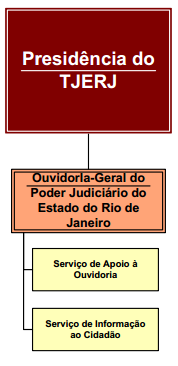 